Publicado en Colonia el 16/05/2019 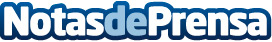 Probot presenta en la feria INTERZUM, una solución única en robótica para el sector del descanso y tapizadoProbot Innovation presenta en la feria Interzum sus últimas novedades y avances tecnológicos, relacionados con el sector descanso en el apartado de TAPIZADO y procesos predecesoresDatos de contacto:Juan Luis Martínez968 718616Nota de prensa publicada en: https://www.notasdeprensa.es/probot-presenta-en-la-feria-interzum-una Categorias: Internacional Inteligencia Artificial y Robótica Otras Industrias Innovación Tecnológica http://www.notasdeprensa.es